Feuchtemessmodul für anspruchsvolle OEM Anwendungen Das EE1900 Feuchtemodul ist für den Einsatz in Klima- und Testkammern optimiert. Der Sensor kommt gut mit Schmutz und chemischen Belastungen zurecht.(Engerwitzdorf, 26.7.2018) Das EE1900 Feuchtemessmodul von E+E Elektronik ist für die hochgenaue Messung der relativen Feuchte (rF) und Taupunkttemperatur (Td) in Klima- und Testkammern bestimmt. Für ein breites Anwendungsspektrum sorgen die sehr gute Temperaturkompensation über den gesamten Arbeitsbereich von -70 °C bis 180 °C und die Auswahl zwischen Edelstahl- und Kunststofffühler. Hohe Messgenauigkeit in rauer UmgebungDas innovative HMC01 Sensorelement verleiht dem EE1900 eine ausgezeichnete Messgenauigkeit. Das einzigartige E+E Sensor-Coating schützt den Sensor optimal vor Staub und Schmutz. Dadurch kann das Feuchtemessmodul selbst in rauer Umgebung eingesetzt werden.Ausheizfunktion bei chemischer KontaminationDank der Ausheizfunktion (Automatic Sensor Recovery = ARC) kommt der Sensor gut mit chemischen Belastungen zurecht. Dabei wird die Kontamination durch ein kontrolliertes Aufheizen des Sensors entfernt. Danach kehrt der Sensor rasch zu normalen Messbedingungen zurück. Der ARC-Modus kann entweder über einen Taster auf der Platine oder mittels elektrischem Signal aktiviert werden.Komfortable Konfiguration und JustageDas EE1900 Modul verfügt über einen Analogausgang der mittels Schiebeschalter auf der Platine wahlweise als Strom- oder Spannungsausgang konfiguriert werden kann. Über die Serviceschnittstelle lässt sich die Ausgangsskalierung ändern und auch eine Justage durchführen. Die dazu benötigte Konfigurationssoftware EE-PCS steht kostenlos auf der E+E Website zur Verfügung. Der Betriebszustand des Moduls wird durch Status-LEDs sowie über die Ausgangssignale angezeigt.Edelstahl- oder KunststofffühlerDas Feuchtemessmodul ist mit einem Edelstahl- oder Kunststofffühler (PPS) erhältlich. Das bis zu 3 m lange, flexible Fühlerkabel erleichtert die Montage des Feuchtefühlers. Die Platine ist in zwei verschiedenen Größen (55 mm x 46,5 mm oder 90 mm x 70 mm) verfügbar. Durch die kleinen Abmessungen kann das Modul problemlos in bestehende Klimakammern integriert werden. Zeichen (inkl. Leerzeichen): 2206Wörter: 292Bildmaterial: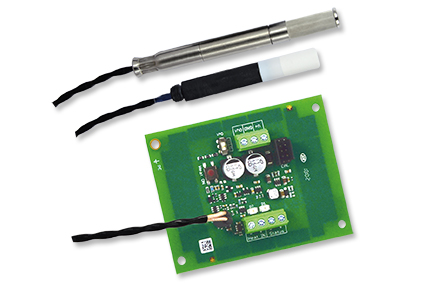 Abbildung: Das EE1900 Feuchtemessmodul ist mit einem Edelstahl- oder Kunststoff-Fühler erhältlich.Fotos: E+E Elektronik Ges.m.b.H., Abdruck honorarfreiE+E Elektronik entwickelt und produziert Sensoren und Messumformer für Feuchte, Temperatur, Taupunkt, Feuchte in Öl, Luftgeschwindigkeit, Durchfluss,CO2 und Druck. Datenlogger, Handmessgeräte und Kalibriersysteme ergänzen das umfangreiche Produktportfolio des österreichischen Sensorspezialisten. Die Hauptanwendungsgebiete für E+E Produkte liegen in der HLK- und Gebäudetechnik, industriellen Messtechnik und der Automobilindustrie. Ein zertifiziertes Qualitätsmanagementsystem gemäß ISO 9001 und ISO/TS 16949 stellt höchste Qualitätsstandards sicher. E+E Elektronik unterhält ein weltweites Vertriebsnetzwerk und ist mit eigenen Niederlassungen in Deutschland, Frankreich, Italien, Korea, China und den USA vertreten. Das durch „Akkreditierung Austria“ akkreditierte E+E Kalibrierlabor (ÖKD) ist vom Bundesamt für Eich- und Vermessungswesen (BEV) mit der Bereithaltung der nationalen Standards für Feuchte und Luftgeschwindigkeit in Österreich beauftragt.E+E Elektronik Ges.m.b.HLangwiesen 74209 EngerwitzdorfÖsterreichT: +43 (0) 7235 605-0F: +43 (0) 7235 605-8info@epluse.atwww.epluse.comPressekontakt:Herr Johannes FraundorferT: +43 (0)7235 605-217pr@epluse.at